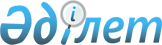 О внесении изменений в решение маслихата Жуалынского района от 21 октября 2016 года № 7-4 "Об определении размера и порядка возмещения затрат на обучение на дому детей с ограниченными возможностями из числа инвалидов по индивидуальному учебному плану в Жуалынском районе"
					
			Утративший силу
			
			
		
					Решение Жуалынского районного маслихата Жамбылской области от 3 ноября 2020 года № 73-4. Зарегистрировано Департаментом юстиции Жамбылской области 5 ноября 2020 года № 4791. Утратило силу решением Жуалынского районного маслихата Жамбылской области от 28 февраля 2022 года № 20-3
      Сноска. Утратило силу решением Жуалынского районного маслихата Жамбылской области от 28.02.2022 № 20-3 (вводится в действие по истечении десяти календарных дней после дня его первого официального опубликования).
      В соответствии с Законом Республики Казахстан от 23 января 2001 года "О местном государственном управлении и самоуправлении в Республике Казахстан", подпунктом 4) статьи 16 Закона Республики Казахстан от 11 июля 2002 года "О социальной и медико-педагогической коррекционной поддержке детей с ограниченными возможностями" Жуалынский районный маслихат РЕШИЛ:
      1. Внести в решение маслихата Жуалынского района от 21 октября 2016 года № 7-4 "Об определении размера и порядка возмещения затрат на обучение на дому детей с ограниченными возможностями из числа инвалидов по индивидуальному учебному плану в Жуалынском районе" (зарегистрировано в Реестре государственной регистрации нормативных правовых актов за № 3214, опубликовано 23 ноября 2016 года в эталонном контрольном банке нормативных правовых актов Республики Казахстан) следующие изменения:
      в подпункте 3) пункта 2 исключить слова "документ, подтверждающий регистрацию по постоянному месту жительства, (адресная справка или справка сельского акима);".
      2. Контроль за исполнением и опубликование на интернет-ресурсе данного решения возложить на постоянную комиссию районного маслихата по вопросам административно-территориальных структур, социально -экономическому развитию территорий, бюджета и местных налогов по защите прав граждан.
      3. Настоящее решение вступает в силу со дня государственной регистрации в органах юстиции и вводится в действие со дня его первого официального опубликования.
					© 2012. РГП на ПХВ «Институт законодательства и правовой информации Республики Казахстан» Министерства юстиции Республики Казахстан
				
      Председатель сессии Жуалынского 

      районного маслихата 

Г. Мусаханова

      Секретарь Жуалынского 

      районного маслихата 

Е. Тлеубеков
